 |MINUTESJune 26, 2018 | 1:00-4:00pm | Taiwan New Horizon Agenda
SUMMARY OF MOTIONS[MOTION #1] MOTION: It was moved and seconded by Geralyn Franklin and Charles Matthews to approve the board meeting minutes from Hurghada, Egypt … Motion Passed

[MOTION #2] MOTION:  It was moved and seconded by Geralyn Franklin and Winslow Sargeant to approve the MCSBE Proposal to Host the ICSB 2020 Congress in Cairo, Egypt … Motion Passed Unanimously 

[MOTION #3] MOTION: It was moved and seconded by Charles Matthews and Geralyn Franklin to approve the MCSBE Proposal  to Host the ICSB 2020 Congress in Cairo, Egypt pending contractual agreements by both parties … Motion Passed Unanimously 

[MOTION #4] MOTION: It was moved and seconded by Geralyn Franklin and Charles Matthews to table the Italy Affiliate Proposal until further notice … Motion Passed Unanimously

[MOTION #5] MOTION:  It was moved and seconded by Geralyn Franklin and Charles Matthew to issue a motion, whereas, the ICSB Bylaws specifically state and refer to the “ICSB World Conference” “ICSB Conference” “Annual Conference” and other said references to holding and conducting a “conference”, whereas, the practice of referring to the previously named conference has been changed to “Congress”. Whereas, the ICSB World Conference Guidelines so designate the annual event as “Conference” and not “Congress” be it so moved that the name of the "ICSB World Conference” be changed to the “ICSB World Congress” and Conference be changed to Congress in accordance with process and procedures so outlined to change the bylaws of ICSB … Motion Passed UnanimouslyDiscussionTime allotted |  | Agenda topic  | Presenter Time allotted |  | Agenda topic MCSBE Bid to Host 2020 | Presenter  MCSBE is bidding to host the 2020 ICSB Congress in Cairo, EgyptEgypt receives 10 million visitors annuallyEgypt ranked 16th out of 135 for safest countriesEgypt is one of the fastest entrepreneurial hubs in the worldCongress Venue proposed to be at Nile Ritz-Carlton CairoJune 23-29 (same date structure as Taiwan Congress)Funding Team, Planning and Action Team, Logistics Team, Communications TeamEgypt Air Agrees to be Flight PartnerSteering Committee, Academic Team, Communications Team Time allotted | 11 Minutes | Agenda topic| Presenter Geralyn FranklinThank you to the ICSB Taiwan Team and various members of ICSB who help to organize the Congress and MSME EventThank you to George Solomon for his leadership with JSBMJSBM has narrowed down to 2 Publishers for a new Publisher bid starting 2020 ICSB has proposed adding a new journal, Journal of ICSB, same quality as JSBM but a different focus Discussion of Geralyn’s Various roles for the 2017-18 yearTime allotted |  | Agenda topic  | Presenter Organized the ICSB Academy in Taipei, Taiwan We used the suggestions and feedback from last year to organize this year’s eventDiscussion of the various Academy activitiesCreated 2 modules for the certificate programPart of the Committee for the 2019 World CongressConcern regarding the low level of participation in the voting process this year, which may be due to new regulations in terms of email correspondence Discussion:Ayman Tarabishy Affiliates need to make sure that they tell the IO office if the emails need to be sent out through a different system (ex. USASBE, China)Mark Brennan  Discussion on voting processes according to By-LawsTime allotted |  | Agenda topic  | Presenter George SolomonImpact factor has gone up from 2014-2016Article downloads over time has increased steadily since 2008729 Annual Submissions due to the reputation of the journalAcceptance rate is lowerGoal is to reduce the time from acceptance to publicationTime allotted |  | Agenda topic New Products| Presenter Ruben AscuaCertificates and Academy 3 Certificates: Social Entrepreneurship, Creativity & Innovation, Global EntrepreneurshipCertificates is held on the Litmos SystemCohorts in D.C., New York, TaiwanBenefits for the affiliates: The certificates can be considered a membership benefit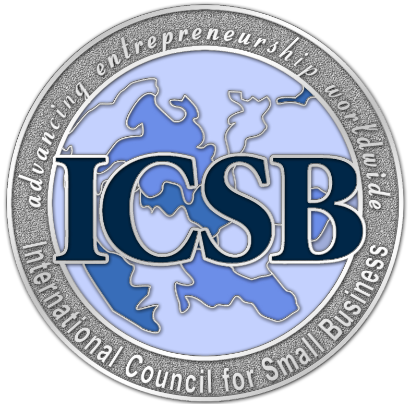 1:07-1:11Introductions1:11-1:12Moment of Silence for Ahmed Osman’s Father1:12-1:22Robert Lai Welcome and President Report1:22-1:55MCSBE Bid to Host ICSB 20201:55-2:08Geralyn Franklin’s President-Elect Report2:08-2:30Immediate Past President Report – Luca Iandoli	2:30-2:45Coffee Break2:45-2:49JSBM Update: George Solomon2:49- 2:59New Products Update – Ruben Ascua2:59-3:09Partnerships Report – Winslow Sargeant3:09-3:22Discussion on Affiliate and Regional Reports3:22-3:40Discussion on Bid for Italy Affiliates 3:40-4:012019 Status and Review, 2021 Congress Bid4:01-4:12International Office Update ReportDiscussion:Ahmed Osman  Venue is the American University in CairoEric Liguori  There may be a limited amount of students who are able to attend the academy because of travel restrictions. Charles Matthews What is your contingency plan?Eric Liguori Would you purchase travel insurance?Ahmed Osman It is something we will look at.
MOTION:  It was moved and seconded by Geralyn Franklin and Winslow Sargeant to approve the MCSBE Proposal to Host the ICSB 2020 Congress in Cairo, Egypt … Motion Passed Unanimously Note: Ahmed Osman did not vote because he was not presentMOTION: It was moved and seconded by Charles Matthews and Geralyn Franklin to approve the MCSBE Proposal to Host the ICSB 2020 Congress in Cairo, Egypt pending contractual agreements by both parties … Motion Passed Unanimously Note: Ahmed did not vote because he was not presentTime allotted |  | Agenda topic Partnership’s Report| Presenter Winslow SargeantDiscussion of yearly events: GW October, OECD Working Part for SMEs in Paris, MSME Event at the UN, Panelist and Speaker at multiple eventsPartnerships: Tatweer Misr, Facebook, Amazon, WARF, EO, NAWBO, UNCTAD, UNGC, UNIDO etc. Time allotted |  | Agenda topic Affiliate and Regional Reports| Presenter See BelowEric Liguori  USASBE has launched a new journal and invites affiliates to collaborate on special issuesJack Mussry Indonesia has work to do in terms of technology Ki-Chan Kim  ICSB Korea is moving in a good directionAmr Abouelazm  MCSBE faces some similar issues as Indonesia as well but we are optimistic in the progressEileen Figueroa  Review of various events being organized by Argentina, Brazil, Colombia, Canada, Mexico, PR & the Caribbean, USASBETime allotted |  | Agenda topic Affiliate Bid for Italy| Presenter Geralyn Franklin, Roberto ParenteECSB does not support an affiliate bid for an ICSB ItalyRoberto Parente  Italy Conference at Salerno University (October 4-5, 2018)MOTION: It was moved and seconded by Geralyn Franklin and Charles Matthews to table the Italy Affiliate Proposal until further notice … Motion Passed UnanimouslyDiscussion:Ahmed Osman  This is something we need to look at carefully because of the potential Qatar Affiliate and MCSBE Time allotted |  | Agenda topic 2019 & 2020 Congress | Presenter Ayman TarabishyICSB has not been able to reach an agreement with Finland to host the 2019 Congress. We are opening up the bidding for affiliates to host the 2019 CongressAyman Tarabishy Can MCSBE look into the possibility of hosting the 2019 Congress?MOTION:  It was moved and seconded by Geralyn Franklin and Charles Matthew to issue a motion, whereas, the ICSB Bylaws specifically state and refer to the “ICSB World Conference” “ICSB Conference” “Annual Conference” and other said references to holding and conducting a “conference”, whereas, the practice of referring to the previously named conference has been changed to “Congress”. Whereas, the ICSB World Conference Guidelines so designate the annual event as “Conference” and not “Congress” be it so moved that the name of the "ICSB World Conference”  be changed to the “ICSB World Congress” and Conference be changed to Congress in accordance with process and procedures so outlined to change the bylaws of ICSB … Motion Passed UnanimouslyTime allotted |  | Agenda International Office Update Report | Presenter Ayman TarabishyReview of ICSB Budget vs Actual StatementICSB is growing and is financial healthyICSB is receiving revenues from different areas that previously